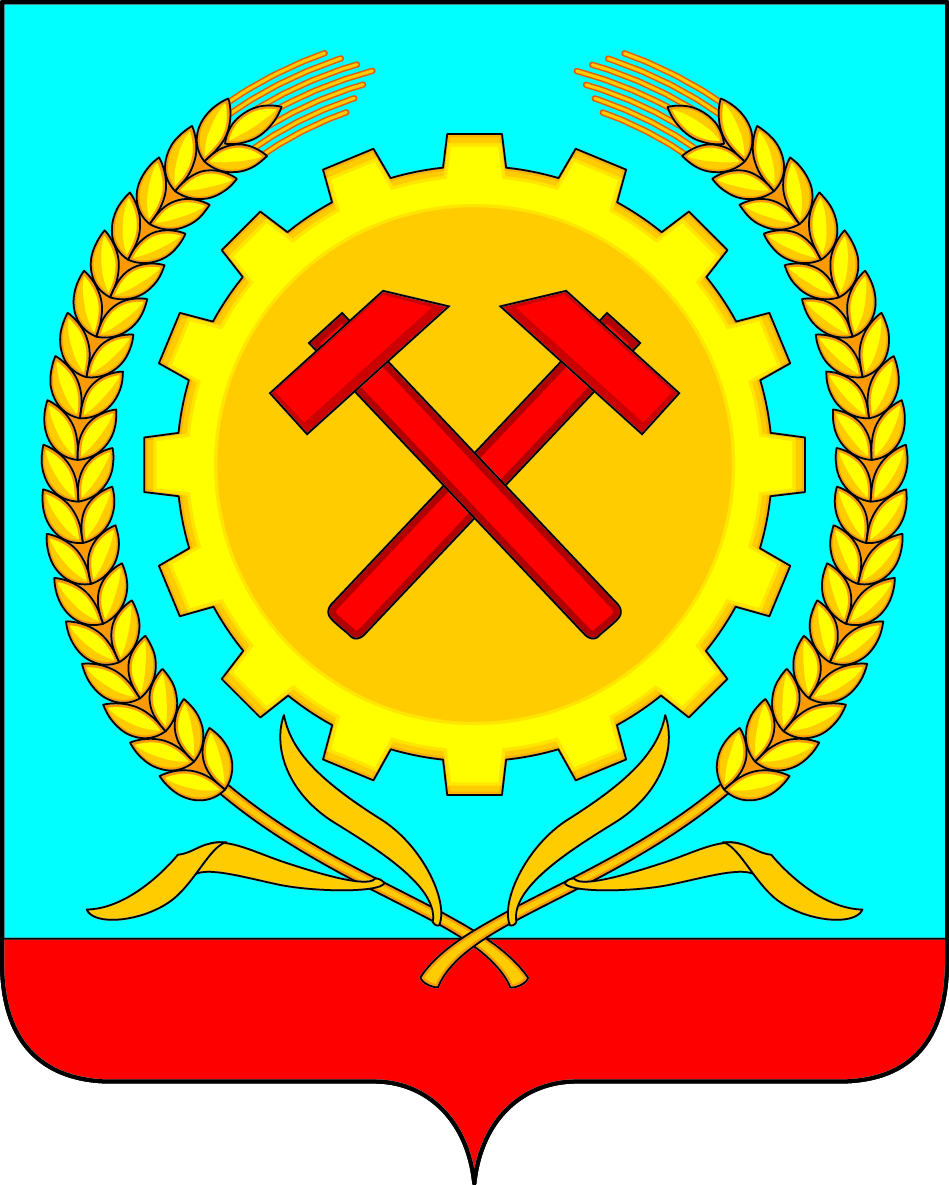 АДМИНИСТРАЦИЯГОРОДСКОГО ПОСЕЛЕНИЯ ГОРОД ПОВОРИНОПОВОРИНСКОГО МУНИЦИПАЛЬНОГО РАЙОНАВОРОНЕЖСКОЙ ОБЛАСТИПОСТАНОВЛЕНИЕот  21.09.2023г. № 397О  решении  об  условиях  приватизацииМуниципального  имущества     В соответствии с Федеральным законом от 21.12.2001г. №178-ФЗ "О приватизации государственного и муниципального имущества», решения Совета народных депутатов городского поселения город Поворино  Поворино Поворинского муниципального района Воронежской области от 03.12.2021г.  № 127  " О прогнозном плане (программе) приватизации муниципального имущества Городского поселения город Поворино Поворинского муниципального района Воронежской области на 2022 -2024г.г.»( в редакции от 20.09.2022г. №182, от 27.12.2022г. №195, от 03.07.2023г. №221), решением Совета народных депутатов городского поселения город Поворино Поворинского муниципального района Воронежской области от   25.08.2017г.   № 254 "Об утверждении положения о порядке управления  и распоряжения имуществом, находящимся в собственности городского поселения город Поворино Поворинского муниципального района  Воронежской области", Уставом городского поселения город Поворино Поворинского муниципального района Воронежской области,   администрация городского поселения город Поворино Поворинского муниципального района  Воронежской области  постановляет:        1.Приватизировать следующее муниципальное имущество городского поселения город Поворино посредством  проведения электронного аукциона:-  Сооружение ВЛ-6 Водозабора г.Поворино Воронежской области, Назначение: сооружение электроэнергетики, Кадастровый номер 36:23:0000000:603,Протяженность 13950 м. Год ввода в эксплуатацию- 2011г.- Трансформатор ТМГСУ11-250/10-У1 (ТМГ11-250/10-У1), Заводской номер 1688814, инвентарный номер 01071200290 ,- Трансформатор ТМГСУ11-250/10-У1 (ТМГ11-250/10-У1), Заводской номер 1689753, инвентарный номер 01071200291,-  Трансформатор ТМГСУ11-250/10-У1 (ТМГ11-250/10-У1), Заводской номер 1689750, инвентарный номер 01071200292, - Трансформатор ТМГСУ11-250/10-У1 (ТМГ11-250/10-У1),  Заводской номер 1689748, инвентарный номер 01071200293.- Трансформатор  ТМГСУ11-630/10-У1; Заводской номер 1674334, инвентарный номер 01071200294;       - Трансформатор ТМГСУ11-630/10-У1;   Заводской номер 1692059,   инвентарный номер      01071200295.      2. Определить дату, время и место проведения аукциона: «26»10.2023г. в 10 час.00 мин (время МСК) на электронной площадке АО «Сбербанк-АСТ» в сети интернет.      3. Определить начальную цену имущества, указанного в п.1 настоящего постановления, в сумме 6 011 000,00 (шесть миллионов одиннадцать тысяч) рублей 00 копеек без учета НДС.      4. Установить "шаг аукциона" (величину повышения начальной цены) в размере 1% начальной цены продажи – 60 110,00   (шестьдесят тысяч сто десять)  рублей  00 копеек.      5. Установить сумму задатка в размере 10% начальной цены имущества – 601100,00 (шестьсот одна тысяча сто)  рублей 00 копеек.      6. Установить в отношении  имущества указанного в пункте 1 настоящего постановления  эксплуатационные и инвестиционные обязательства.      7. Отделу имущественных и земельных отношений администрации городского поселения город Поворино Поворинского муниципального района Воронежской области  обеспечить в установленном порядке размещение информации о проведении электронного аукциона на официальном сайте Российской Федерации в сети «Интернет» www.torgi.gov.ru, на электронной площадке АО «Сбербанк-АСТ» http://utp.sberbank-ast.ru, сайте администрации городского поселения город Поворино povorinosity.ru в течение 10 дней с момента принятия данного решения.    8. Контроль за исполнением настоящего постановления оставляю за собой.Глава   администрации                                                          М.А.Брагин